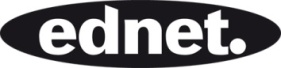 Kapesní basový reproduktor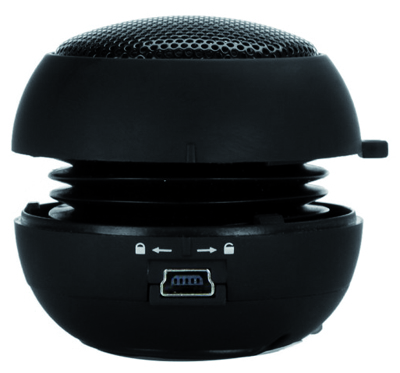 Návod k použitíObsah:1x mini reproduktor1x kabel USB1x návod k použitíČásti: 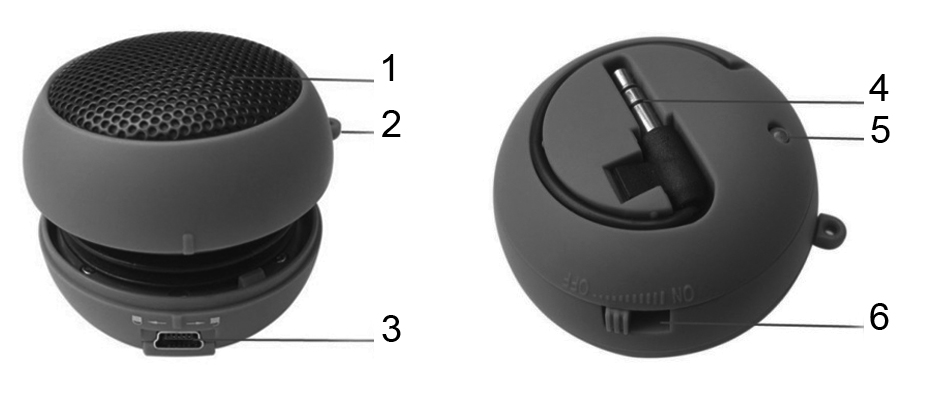 Připojení příslušenství a nabíjení: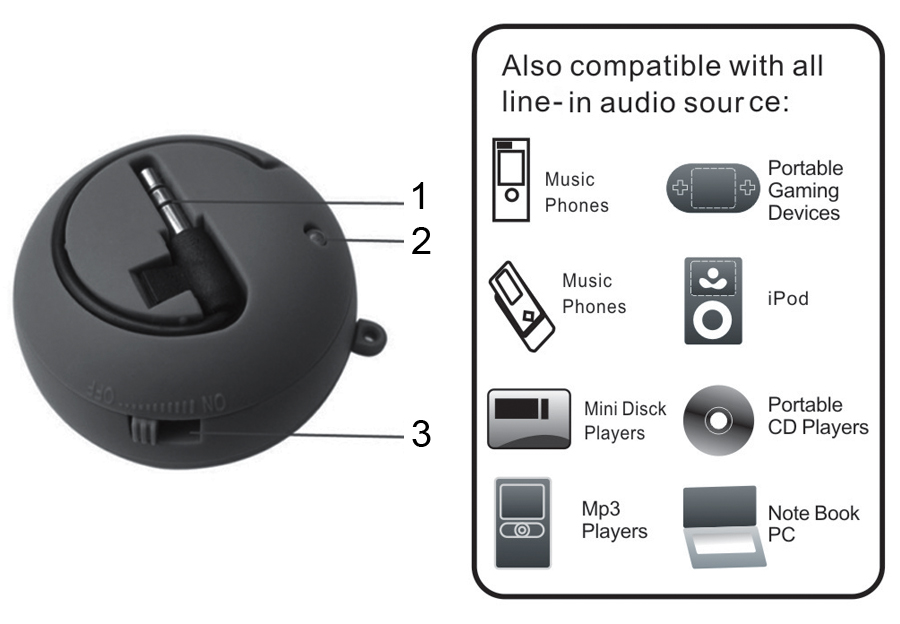 Nabíjení:Standardní USB zařízení lze připojit ke všem USB portům a AC adaptérům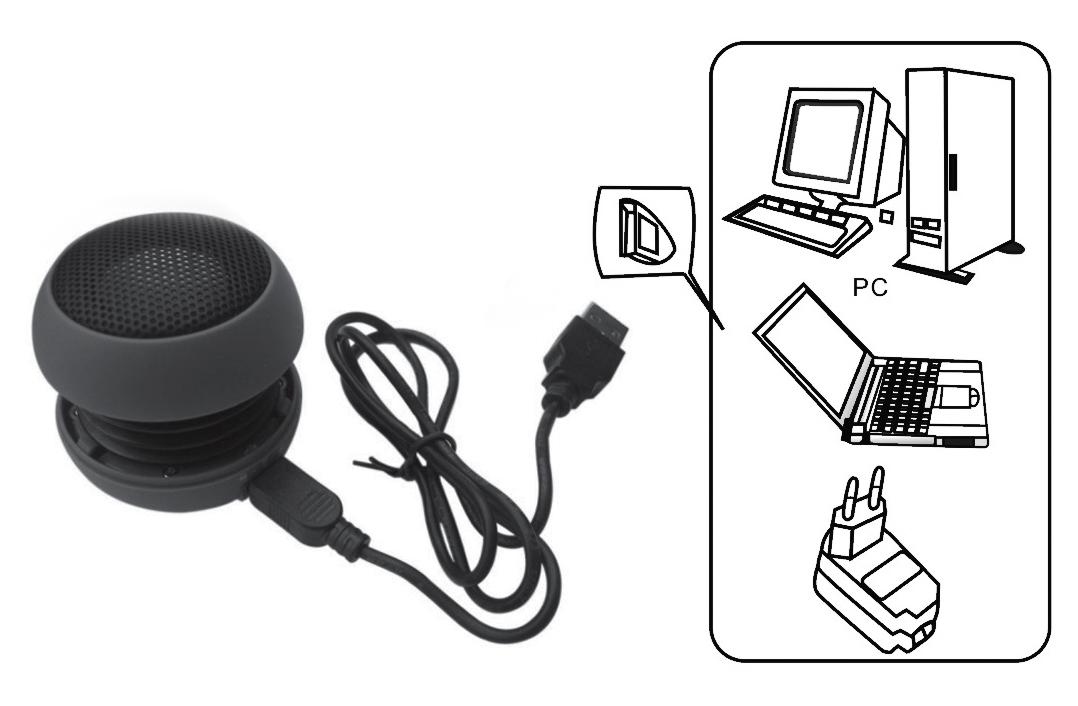 Otevírání a zavírání reproduktoru:Specifikace:Výstupní výkon: 3 WJmenovitý výkon: 1,8 WRozměry: Š 55 x D 55 x V 35 mmKmitočtová charakteristika: 100 Hz - 20 kHzOdstup signál/šum 85 dBNapětí baterie: 3,7 VKapacita baterie: 150 mAh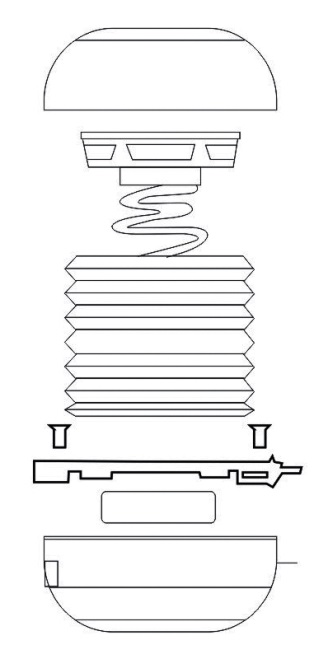 REZONÁTOR NEROZTAHUJTE DÁL, NEŽ JE UDANÁ DÉLKA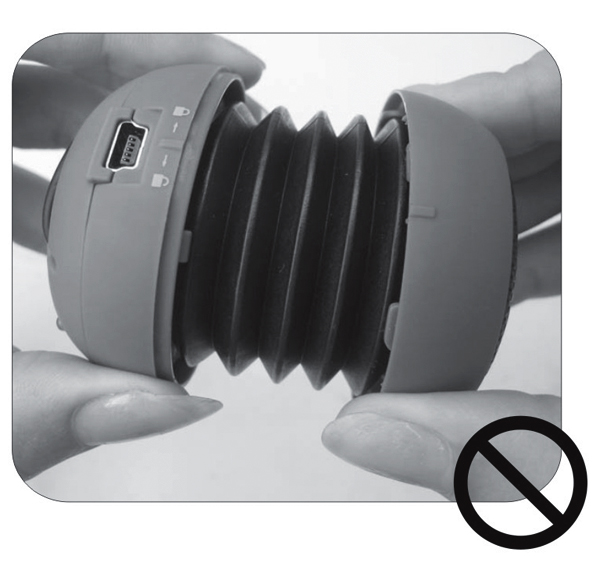 Poznámka:K plnému nabití reproduktor potřebuje pouze 4 hodiny. Dojde-li k přebití reproduktoru, může dojít k odchylkám v běžné kvalitě zvuku. Vzhledem k tomu, že je reproduktor schopen automatické regulace, stačí jej běžně použít k přehrávání hudby. Po krátké době si všimnete, že se kvalita zvuku vrátila na optimální úroveň.Kovový krytOtvor pro popruhPort USB3,5 mm audio konektor LED ukazatel napájeníSpínač napájení a úprava hlasitosti.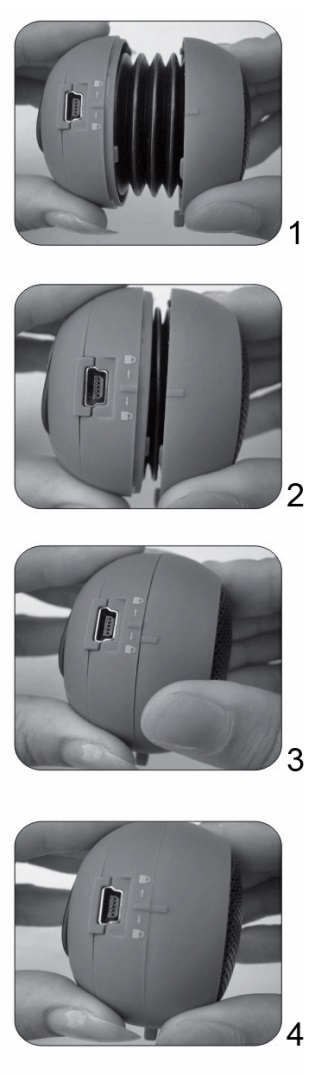 Krok 1Zoubky vyrovnejte s USB porty tak, jak je vidět na obrázku.Krok 2Zatlačte směrem dovnitř, dokud se oba konce nestřetnou.Krok 3Ujistěte se, že se zoubky setkají tak, jak je vidět na obrázku.Krok 4Otočením ve směru hodinových ručiček kapsli s reproduktorem zajistěte. Otočením proti směru hodinových ručiček kapsli uvolněte.